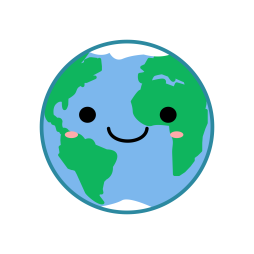 KPS ECO HEROES Complete these challenges and be an ECO hero!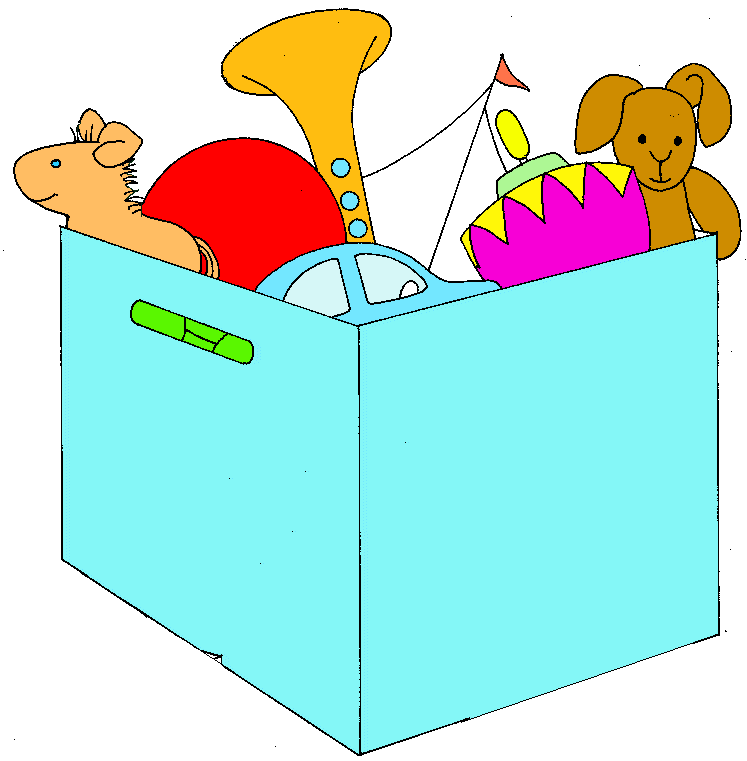 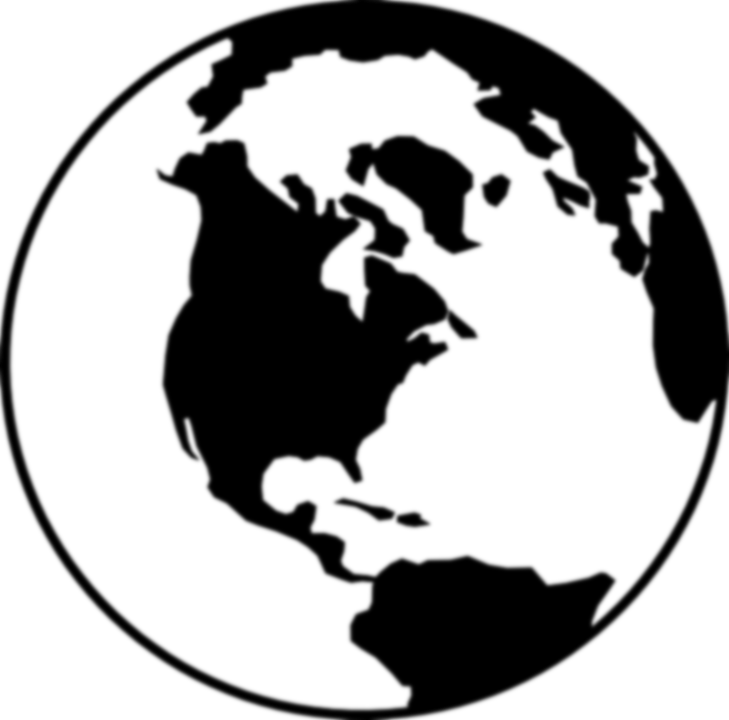 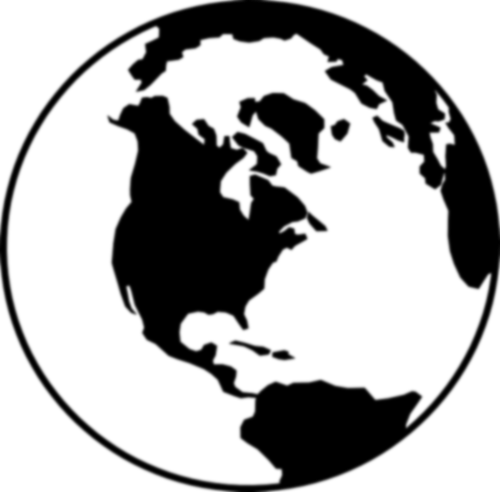 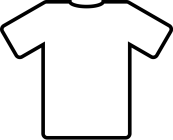 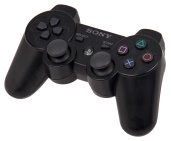 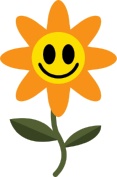 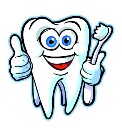 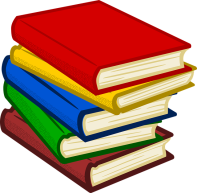 